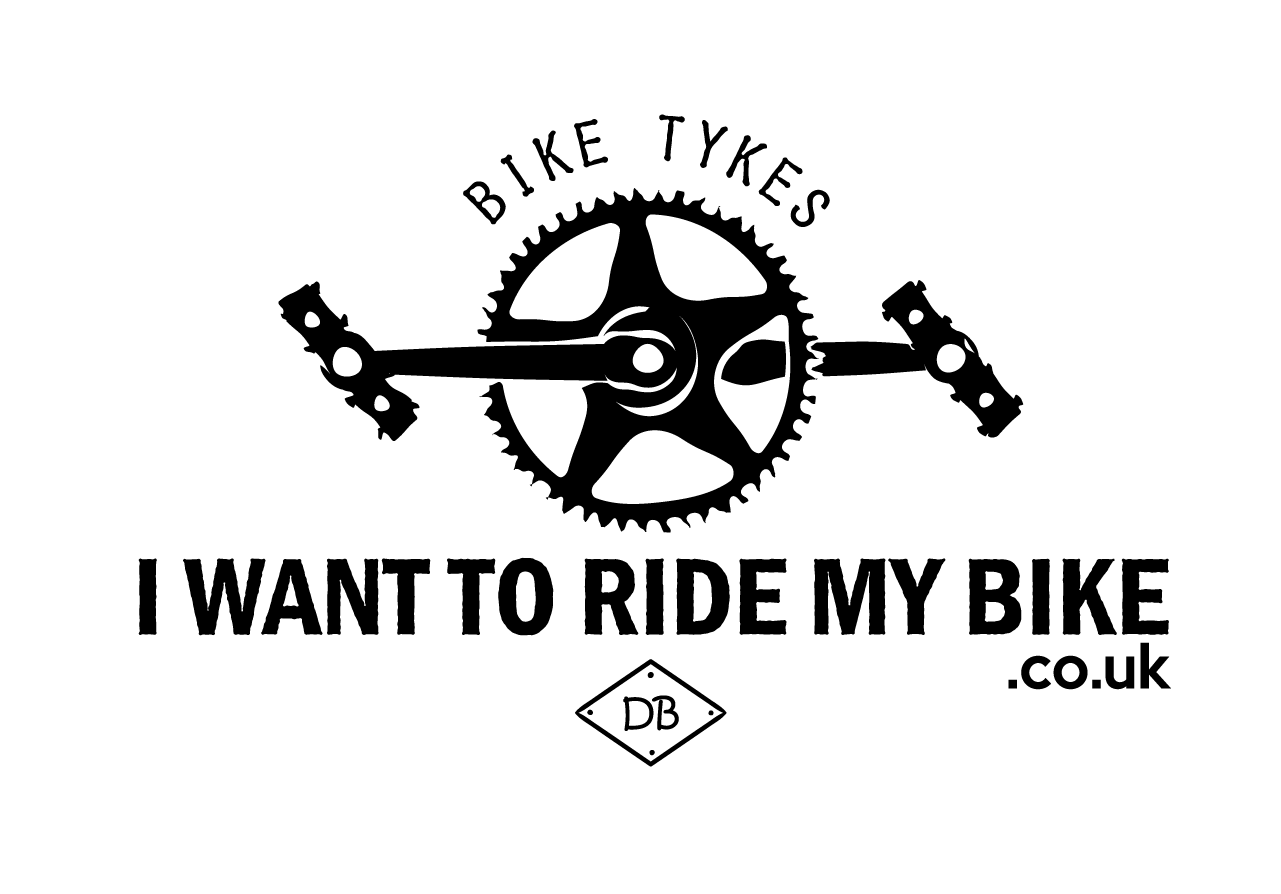 Childs name	:……………………………………………..Date of Birth	:…..…………………………………….......................................................Class		:………………………………………......................................................Does your child have special educational, behavioural, medical or physical needs? (If yes, please give details)…………………………………………………………………………………………………..…………………………………………………………………………………………………..*** A balance bike is a cycle without pedals or stabilizers used to practice…balance! ***Is your child able to bring their helmet to school on the day of training if required ………..YES/NO                                      I consent to my child receiving cycle trainingSigned		……………………….                      Date     ……………………………...Print Name and relation to child……………………………………………………………..My child is…(please circle one)Unable to ride a balance bikeCan ride a balance bike confidently (and balance without feet on the ground)Can ride a pedal bike without stabalizers